                                                                                                                                                                                                                               Приложение №2                                                                                                                                                                                 к заданию на закупку спецодежды и спецобувиТехническое задание на закупку средств индивидуальной защиты (для холодного периода года)№ п/пНаименованиеЕд. измер.Срок поставкиКол-воПараметрыПараметрыПараметрыТехнические характеристики№ п/пНаименованиеЕд. измер.Срок поставкиКол-воРазмерРостКол-воТехнические характеристики1.Сапоги утеплённые«Неогард» или аналог(мужские)ПараВ кратчайшие сроки169405Верх обуви: кожа натуральная.
        Подкладка: мех натуральный «Аляска» (овчина).
        Защитные носки: композитный материал (Мун 200).
        Подошва: двухслойная, полиуретан и нитрильная резина.      Выдерживает кратковременное воздействие высоких температур (300°С / 60 с).
        Метод крепления: литьевой.
        Цвет: черный.
        Высота: 32 см.Полнота: 10.Нс, Нм, Щ20, Мун200, СЖ, Тн40, Тп, ЗКлиматические пояса «особый» и IV соответственно).Сапоги изготовлены методом литья к заготовке верха обуви промежуточного слоя подошвы из полиуретана с ходовым слоем из резины на основе нитрильного каучука. В соответствии с комплектацией обуви и замаркированными обозначениями защитных свойств обувь серии Неогард® обеспечивает защиту от нефти, нефтепродуктов, механических воздействий, растворов щелочей концентрации до 20%, кратковременного (60 с) контакта с поверхностями, нагретыми до температуры 300 °C, от скольжения по зажиренным поверхностям, от общих производственных загрязнений.Обувь должна обладать защитными свойствами:  - защита от ударов в носочной части композитный подносок   -  ударной прочностью 200 Дж  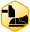  - защита от нефти, нефтепродуктов, масел    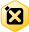  - защита от растворов кислот и щелочей    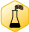  - повышенная защита от влаги       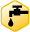  - защита от общих производственных загрязнений  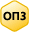  - подошва двухслойная (полиуретан + нитрильная резина)  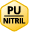 Материал верха обуви – термоустойчивая водоотталкивающая кожа (юфть) толщиной 1,8–2,0 мм. Подошва – двухслойная, устойчивая к воздействию нефти, нефтепродуктов, щелочей концентрации до 20%, повышенных температур, механических воздействий, нетоксичной пыли и общих производственных загрязнений. Верхний слой из полиуретана.      Ходовой слой изготовлен из износостойкой, термостойкой (+300 °C / 60 с), морозостойкой (–40 °C) резины на основе нитрильного каучука со стойкостью к деформациям и истиранию.Носочная часть имеет дополнительную защиту в виде полиуретановой накладки, предотвращающей механические повреждения обуви и препятствующей проникновению холода.Для защиты от ударов в носочной части стопы в обуви серии Неогард® применяются внутренние защитные носки из композитного материала (Мун 200), имеющие конфигурацию, препятствующую надавливанию верхнего края на стопу, с прокладкой, препятствующей надавливанию.Рисунок протектора подошвы обеспечивает хорошую сцепляемость с обледенелыми и замасленными поверхностями (глубина протектора составляет 5,0 мм). Обладает эффектом самоочищения.Мягкий кант защищает от боковых ударов и обеспечивает комфорт.Подкладка из натурального меха «Аляска».Вкладная стелька из натурального меха «Аляска».Объемная колодка специальной конструкции дает возможность работать целый день, не испытывая дискомфорта и усталости.Назначение: для работы в нефтегазовой, горнодобывающей, энергетической, химической промышленности, на транспорте и в агропромышленном комплексе.ТР ТС 019/2011; ГОСТ 12.4.137-2001; ГОСТ 28507-99;  ГОСТ Р 12.4.187-97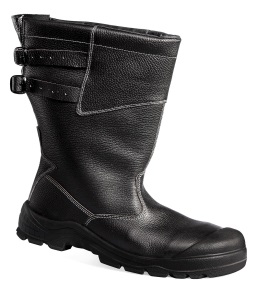 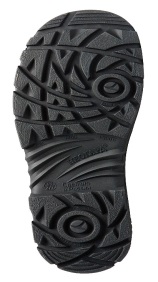 1.Сапоги утеплённые«Неогард» или аналог(мужские)ПараВ кратчайшие сроки4110Верх обуви: кожа натуральная.
        Подкладка: мех натуральный «Аляска» (овчина).
        Защитные носки: композитный материал (Мун 200).
        Подошва: двухслойная, полиуретан и нитрильная резина.      Выдерживает кратковременное воздействие высоких температур (300°С / 60 с).
        Метод крепления: литьевой.
        Цвет: черный.
        Высота: 32 см.Полнота: 10.Нс, Нм, Щ20, Мун200, СЖ, Тн40, Тп, ЗКлиматические пояса «особый» и IV соответственно).Сапоги изготовлены методом литья к заготовке верха обуви промежуточного слоя подошвы из полиуретана с ходовым слоем из резины на основе нитрильного каучука. В соответствии с комплектацией обуви и замаркированными обозначениями защитных свойств обувь серии Неогард® обеспечивает защиту от нефти, нефтепродуктов, механических воздействий, растворов щелочей концентрации до 20%, кратковременного (60 с) контакта с поверхностями, нагретыми до температуры 300 °C, от скольжения по зажиренным поверхностям, от общих производственных загрязнений.Обувь должна обладать защитными свойствами:  - защита от ударов в носочной части композитный подносок   -  ударной прочностью 200 Дж   - защита от нефти, нефтепродуктов, масел     - защита от растворов кислот и щелочей     - повышенная защита от влаги        - защита от общих производственных загрязнений   - подошва двухслойная (полиуретан + нитрильная резина)  Материал верха обуви – термоустойчивая водоотталкивающая кожа (юфть) толщиной 1,8–2,0 мм. Подошва – двухслойная, устойчивая к воздействию нефти, нефтепродуктов, щелочей концентрации до 20%, повышенных температур, механических воздействий, нетоксичной пыли и общих производственных загрязнений. Верхний слой из полиуретана.      Ходовой слой изготовлен из износостойкой, термостойкой (+300 °C / 60 с), морозостойкой (–40 °C) резины на основе нитрильного каучука со стойкостью к деформациям и истиранию.Носочная часть имеет дополнительную защиту в виде полиуретановой накладки, предотвращающей механические повреждения обуви и препятствующей проникновению холода.Для защиты от ударов в носочной части стопы в обуви серии Неогард® применяются внутренние защитные носки из композитного материала (Мун 200), имеющие конфигурацию, препятствующую надавливанию верхнего края на стопу, с прокладкой, препятствующей надавливанию.Рисунок протектора подошвы обеспечивает хорошую сцепляемость с обледенелыми и замасленными поверхностями (глубина протектора составляет 5,0 мм). Обладает эффектом самоочищения.Мягкий кант защищает от боковых ударов и обеспечивает комфорт.Подкладка из натурального меха «Аляска».Вкладная стелька из натурального меха «Аляска».Объемная колодка специальной конструкции дает возможность работать целый день, не испытывая дискомфорта и усталости.Назначение: для работы в нефтегазовой, горнодобывающей, энергетической, химической промышленности, на транспорте и в агропромышленном комплексе.ТР ТС 019/2011; ГОСТ 12.4.137-2001; ГОСТ 28507-99;  ГОСТ Р 12.4.187-971.Сапоги утеплённые«Неогард» или аналог(мужские)ПараВ кратчайшие сроки4230Верх обуви: кожа натуральная.
        Подкладка: мех натуральный «Аляска» (овчина).
        Защитные носки: композитный материал (Мун 200).
        Подошва: двухслойная, полиуретан и нитрильная резина.      Выдерживает кратковременное воздействие высоких температур (300°С / 60 с).
        Метод крепления: литьевой.
        Цвет: черный.
        Высота: 32 см.Полнота: 10.Нс, Нм, Щ20, Мун200, СЖ, Тн40, Тп, ЗКлиматические пояса «особый» и IV соответственно).Сапоги изготовлены методом литья к заготовке верха обуви промежуточного слоя подошвы из полиуретана с ходовым слоем из резины на основе нитрильного каучука. В соответствии с комплектацией обуви и замаркированными обозначениями защитных свойств обувь серии Неогард® обеспечивает защиту от нефти, нефтепродуктов, механических воздействий, растворов щелочей концентрации до 20%, кратковременного (60 с) контакта с поверхностями, нагретыми до температуры 300 °C, от скольжения по зажиренным поверхностям, от общих производственных загрязнений.Обувь должна обладать защитными свойствами:  - защита от ударов в носочной части композитный подносок   -  ударной прочностью 200 Дж   - защита от нефти, нефтепродуктов, масел     - защита от растворов кислот и щелочей     - повышенная защита от влаги        - защита от общих производственных загрязнений   - подошва двухслойная (полиуретан + нитрильная резина)  Материал верха обуви – термоустойчивая водоотталкивающая кожа (юфть) толщиной 1,8–2,0 мм. Подошва – двухслойная, устойчивая к воздействию нефти, нефтепродуктов, щелочей концентрации до 20%, повышенных температур, механических воздействий, нетоксичной пыли и общих производственных загрязнений. Верхний слой из полиуретана.      Ходовой слой изготовлен из износостойкой, термостойкой (+300 °C / 60 с), морозостойкой (–40 °C) резины на основе нитрильного каучука со стойкостью к деформациям и истиранию.Носочная часть имеет дополнительную защиту в виде полиуретановой накладки, предотвращающей механические повреждения обуви и препятствующей проникновению холода.Для защиты от ударов в носочной части стопы в обуви серии Неогард® применяются внутренние защитные носки из композитного материала (Мун 200), имеющие конфигурацию, препятствующую надавливанию верхнего края на стопу, с прокладкой, препятствующей надавливанию.Рисунок протектора подошвы обеспечивает хорошую сцепляемость с обледенелыми и замасленными поверхностями (глубина протектора составляет 5,0 мм). Обладает эффектом самоочищения.Мягкий кант защищает от боковых ударов и обеспечивает комфорт.Подкладка из натурального меха «Аляска».Вкладная стелька из натурального меха «Аляска».Объемная колодка специальной конструкции дает возможность работать целый день, не испытывая дискомфорта и усталости.Назначение: для работы в нефтегазовой, горнодобывающей, энергетической, химической промышленности, на транспорте и в агропромышленном комплексе.ТР ТС 019/2011; ГОСТ 12.4.137-2001; ГОСТ 28507-99;  ГОСТ Р 12.4.187-971.Сапоги утеплённые«Неогард» или аналог(мужские)ПараВ кратчайшие сроки4350Верх обуви: кожа натуральная.
        Подкладка: мех натуральный «Аляска» (овчина).
        Защитные носки: композитный материал (Мун 200).
        Подошва: двухслойная, полиуретан и нитрильная резина.      Выдерживает кратковременное воздействие высоких температур (300°С / 60 с).
        Метод крепления: литьевой.
        Цвет: черный.
        Высота: 32 см.Полнота: 10.Нс, Нм, Щ20, Мун200, СЖ, Тн40, Тп, ЗКлиматические пояса «особый» и IV соответственно).Сапоги изготовлены методом литья к заготовке верха обуви промежуточного слоя подошвы из полиуретана с ходовым слоем из резины на основе нитрильного каучука. В соответствии с комплектацией обуви и замаркированными обозначениями защитных свойств обувь серии Неогард® обеспечивает защиту от нефти, нефтепродуктов, механических воздействий, растворов щелочей концентрации до 20%, кратковременного (60 с) контакта с поверхностями, нагретыми до температуры 300 °C, от скольжения по зажиренным поверхностям, от общих производственных загрязнений.Обувь должна обладать защитными свойствами:  - защита от ударов в носочной части композитный подносок   -  ударной прочностью 200 Дж   - защита от нефти, нефтепродуктов, масел     - защита от растворов кислот и щелочей     - повышенная защита от влаги        - защита от общих производственных загрязнений   - подошва двухслойная (полиуретан + нитрильная резина)  Материал верха обуви – термоустойчивая водоотталкивающая кожа (юфть) толщиной 1,8–2,0 мм. Подошва – двухслойная, устойчивая к воздействию нефти, нефтепродуктов, щелочей концентрации до 20%, повышенных температур, механических воздействий, нетоксичной пыли и общих производственных загрязнений. Верхний слой из полиуретана.      Ходовой слой изготовлен из износостойкой, термостойкой (+300 °C / 60 с), морозостойкой (–40 °C) резины на основе нитрильного каучука со стойкостью к деформациям и истиранию.Носочная часть имеет дополнительную защиту в виде полиуретановой накладки, предотвращающей механические повреждения обуви и препятствующей проникновению холода.Для защиты от ударов в носочной части стопы в обуви серии Неогард® применяются внутренние защитные носки из композитного материала (Мун 200), имеющие конфигурацию, препятствующую надавливанию верхнего края на стопу, с прокладкой, препятствующей надавливанию.Рисунок протектора подошвы обеспечивает хорошую сцепляемость с обледенелыми и замасленными поверхностями (глубина протектора составляет 5,0 мм). Обладает эффектом самоочищения.Мягкий кант защищает от боковых ударов и обеспечивает комфорт.Подкладка из натурального меха «Аляска».Вкладная стелька из натурального меха «Аляска».Объемная колодка специальной конструкции дает возможность работать целый день, не испытывая дискомфорта и усталости.Назначение: для работы в нефтегазовой, горнодобывающей, энергетической, химической промышленности, на транспорте и в агропромышленном комплексе.ТР ТС 019/2011; ГОСТ 12.4.137-2001; ГОСТ 28507-99;  ГОСТ Р 12.4.187-971.Сапоги утеплённые«Неогард» или аналог(мужские)ПараВ кратчайшие сроки4442Верх обуви: кожа натуральная.
        Подкладка: мех натуральный «Аляска» (овчина).
        Защитные носки: композитный материал (Мун 200).
        Подошва: двухслойная, полиуретан и нитрильная резина.      Выдерживает кратковременное воздействие высоких температур (300°С / 60 с).
        Метод крепления: литьевой.
        Цвет: черный.
        Высота: 32 см.Полнота: 10.Нс, Нм, Щ20, Мун200, СЖ, Тн40, Тп, ЗКлиматические пояса «особый» и IV соответственно).Сапоги изготовлены методом литья к заготовке верха обуви промежуточного слоя подошвы из полиуретана с ходовым слоем из резины на основе нитрильного каучука. В соответствии с комплектацией обуви и замаркированными обозначениями защитных свойств обувь серии Неогард® обеспечивает защиту от нефти, нефтепродуктов, механических воздействий, растворов щелочей концентрации до 20%, кратковременного (60 с) контакта с поверхностями, нагретыми до температуры 300 °C, от скольжения по зажиренным поверхностям, от общих производственных загрязнений.Обувь должна обладать защитными свойствами:  - защита от ударов в носочной части композитный подносок   -  ударной прочностью 200 Дж   - защита от нефти, нефтепродуктов, масел     - защита от растворов кислот и щелочей     - повышенная защита от влаги        - защита от общих производственных загрязнений   - подошва двухслойная (полиуретан + нитрильная резина)  Материал верха обуви – термоустойчивая водоотталкивающая кожа (юфть) толщиной 1,8–2,0 мм. Подошва – двухслойная, устойчивая к воздействию нефти, нефтепродуктов, щелочей концентрации до 20%, повышенных температур, механических воздействий, нетоксичной пыли и общих производственных загрязнений. Верхний слой из полиуретана.      Ходовой слой изготовлен из износостойкой, термостойкой (+300 °C / 60 с), морозостойкой (–40 °C) резины на основе нитрильного каучука со стойкостью к деформациям и истиранию.Носочная часть имеет дополнительную защиту в виде полиуретановой накладки, предотвращающей механические повреждения обуви и препятствующей проникновению холода.Для защиты от ударов в носочной части стопы в обуви серии Неогард® применяются внутренние защитные носки из композитного материала (Мун 200), имеющие конфигурацию, препятствующую надавливанию верхнего края на стопу, с прокладкой, препятствующей надавливанию.Рисунок протектора подошвы обеспечивает хорошую сцепляемость с обледенелыми и замасленными поверхностями (глубина протектора составляет 5,0 мм). Обладает эффектом самоочищения.Мягкий кант защищает от боковых ударов и обеспечивает комфорт.Подкладка из натурального меха «Аляска».Вкладная стелька из натурального меха «Аляска».Объемная колодка специальной конструкции дает возможность работать целый день, не испытывая дискомфорта и усталости.Назначение: для работы в нефтегазовой, горнодобывающей, энергетической, химической промышленности, на транспорте и в агропромышленном комплексе.ТР ТС 019/2011; ГОСТ 12.4.137-2001; ГОСТ 28507-99;  ГОСТ Р 12.4.187-971.Сапоги утеплённые«Неогард» или аналог(мужские)ПараВ кратчайшие сроки4525Верх обуви: кожа натуральная.
        Подкладка: мех натуральный «Аляска» (овчина).
        Защитные носки: композитный материал (Мун 200).
        Подошва: двухслойная, полиуретан и нитрильная резина.      Выдерживает кратковременное воздействие высоких температур (300°С / 60 с).
        Метод крепления: литьевой.
        Цвет: черный.
        Высота: 32 см.Полнота: 10.Нс, Нм, Щ20, Мун200, СЖ, Тн40, Тп, ЗКлиматические пояса «особый» и IV соответственно).Сапоги изготовлены методом литья к заготовке верха обуви промежуточного слоя подошвы из полиуретана с ходовым слоем из резины на основе нитрильного каучука. В соответствии с комплектацией обуви и замаркированными обозначениями защитных свойств обувь серии Неогард® обеспечивает защиту от нефти, нефтепродуктов, механических воздействий, растворов щелочей концентрации до 20%, кратковременного (60 с) контакта с поверхностями, нагретыми до температуры 300 °C, от скольжения по зажиренным поверхностям, от общих производственных загрязнений.Обувь должна обладать защитными свойствами:  - защита от ударов в носочной части композитный подносок   -  ударной прочностью 200 Дж   - защита от нефти, нефтепродуктов, масел     - защита от растворов кислот и щелочей     - повышенная защита от влаги        - защита от общих производственных загрязнений   - подошва двухслойная (полиуретан + нитрильная резина)  Материал верха обуви – термоустойчивая водоотталкивающая кожа (юфть) толщиной 1,8–2,0 мм. Подошва – двухслойная, устойчивая к воздействию нефти, нефтепродуктов, щелочей концентрации до 20%, повышенных температур, механических воздействий, нетоксичной пыли и общих производственных загрязнений. Верхний слой из полиуретана.      Ходовой слой изготовлен из износостойкой, термостойкой (+300 °C / 60 с), морозостойкой (–40 °C) резины на основе нитрильного каучука со стойкостью к деформациям и истиранию.Носочная часть имеет дополнительную защиту в виде полиуретановой накладки, предотвращающей механические повреждения обуви и препятствующей проникновению холода.Для защиты от ударов в носочной части стопы в обуви серии Неогард® применяются внутренние защитные носки из композитного материала (Мун 200), имеющие конфигурацию, препятствующую надавливанию верхнего края на стопу, с прокладкой, препятствующей надавливанию.Рисунок протектора подошвы обеспечивает хорошую сцепляемость с обледенелыми и замасленными поверхностями (глубина протектора составляет 5,0 мм). Обладает эффектом самоочищения.Мягкий кант защищает от боковых ударов и обеспечивает комфорт.Подкладка из натурального меха «Аляска».Вкладная стелька из натурального меха «Аляска».Объемная колодка специальной конструкции дает возможность работать целый день, не испытывая дискомфорта и усталости.Назначение: для работы в нефтегазовой, горнодобывающей, энергетической, химической промышленности, на транспорте и в агропромышленном комплексе.ТР ТС 019/2011; ГОСТ 12.4.137-2001; ГОСТ 28507-99;  ГОСТ Р 12.4.187-971.Сапоги утеплённые«Неогард» или аналог(мужские)ПараВ кратчайшие сроки466Верх обуви: кожа натуральная.
        Подкладка: мех натуральный «Аляска» (овчина).
        Защитные носки: композитный материал (Мун 200).
        Подошва: двухслойная, полиуретан и нитрильная резина.      Выдерживает кратковременное воздействие высоких температур (300°С / 60 с).
        Метод крепления: литьевой.
        Цвет: черный.
        Высота: 32 см.Полнота: 10.Нс, Нм, Щ20, Мун200, СЖ, Тн40, Тп, ЗКлиматические пояса «особый» и IV соответственно).Сапоги изготовлены методом литья к заготовке верха обуви промежуточного слоя подошвы из полиуретана с ходовым слоем из резины на основе нитрильного каучука. В соответствии с комплектацией обуви и замаркированными обозначениями защитных свойств обувь серии Неогард® обеспечивает защиту от нефти, нефтепродуктов, механических воздействий, растворов щелочей концентрации до 20%, кратковременного (60 с) контакта с поверхностями, нагретыми до температуры 300 °C, от скольжения по зажиренным поверхностям, от общих производственных загрязнений.Обувь должна обладать защитными свойствами:  - защита от ударов в носочной части композитный подносок   -  ударной прочностью 200 Дж   - защита от нефти, нефтепродуктов, масел     - защита от растворов кислот и щелочей     - повышенная защита от влаги        - защита от общих производственных загрязнений   - подошва двухслойная (полиуретан + нитрильная резина)  Материал верха обуви – термоустойчивая водоотталкивающая кожа (юфть) толщиной 1,8–2,0 мм. Подошва – двухслойная, устойчивая к воздействию нефти, нефтепродуктов, щелочей концентрации до 20%, повышенных температур, механических воздействий, нетоксичной пыли и общих производственных загрязнений. Верхний слой из полиуретана.      Ходовой слой изготовлен из износостойкой, термостойкой (+300 °C / 60 с), морозостойкой (–40 °C) резины на основе нитрильного каучука со стойкостью к деформациям и истиранию.Носочная часть имеет дополнительную защиту в виде полиуретановой накладки, предотвращающей механические повреждения обуви и препятствующей проникновению холода.Для защиты от ударов в носочной части стопы в обуви серии Неогард® применяются внутренние защитные носки из композитного материала (Мун 200), имеющие конфигурацию, препятствующую надавливанию верхнего края на стопу, с прокладкой, препятствующей надавливанию.Рисунок протектора подошвы обеспечивает хорошую сцепляемость с обледенелыми и замасленными поверхностями (глубина протектора составляет 5,0 мм). Обладает эффектом самоочищения.Мягкий кант защищает от боковых ударов и обеспечивает комфорт.Подкладка из натурального меха «Аляска».Вкладная стелька из натурального меха «Аляска».Объемная колодка специальной конструкции дает возможность работать целый день, не испытывая дискомфорта и усталости.Назначение: для работы в нефтегазовой, горнодобывающей, энергетической, химической промышленности, на транспорте и в агропромышленном комплексе.ТР ТС 019/2011; ГОСТ 12.4.137-2001; ГОСТ 28507-99;  ГОСТ Р 12.4.187-971.Сапоги утеплённые«Неогард» или аналог(мужские)ПараВ кратчайшие сроки471Верх обуви: кожа натуральная.
        Подкладка: мех натуральный «Аляска» (овчина).
        Защитные носки: композитный материал (Мун 200).
        Подошва: двухслойная, полиуретан и нитрильная резина.      Выдерживает кратковременное воздействие высоких температур (300°С / 60 с).
        Метод крепления: литьевой.
        Цвет: черный.
        Высота: 32 см.Полнота: 10.Нс, Нм, Щ20, Мун200, СЖ, Тн40, Тп, ЗКлиматические пояса «особый» и IV соответственно).Сапоги изготовлены методом литья к заготовке верха обуви промежуточного слоя подошвы из полиуретана с ходовым слоем из резины на основе нитрильного каучука. В соответствии с комплектацией обуви и замаркированными обозначениями защитных свойств обувь серии Неогард® обеспечивает защиту от нефти, нефтепродуктов, механических воздействий, растворов щелочей концентрации до 20%, кратковременного (60 с) контакта с поверхностями, нагретыми до температуры 300 °C, от скольжения по зажиренным поверхностям, от общих производственных загрязнений.Обувь должна обладать защитными свойствами:  - защита от ударов в носочной части композитный подносок   -  ударной прочностью 200 Дж   - защита от нефти, нефтепродуктов, масел     - защита от растворов кислот и щелочей     - повышенная защита от влаги        - защита от общих производственных загрязнений   - подошва двухслойная (полиуретан + нитрильная резина)  Материал верха обуви – термоустойчивая водоотталкивающая кожа (юфть) толщиной 1,8–2,0 мм. Подошва – двухслойная, устойчивая к воздействию нефти, нефтепродуктов, щелочей концентрации до 20%, повышенных температур, механических воздействий, нетоксичной пыли и общих производственных загрязнений. Верхний слой из полиуретана.      Ходовой слой изготовлен из износостойкой, термостойкой (+300 °C / 60 с), морозостойкой (–40 °C) резины на основе нитрильного каучука со стойкостью к деформациям и истиранию.Носочная часть имеет дополнительную защиту в виде полиуретановой накладки, предотвращающей механические повреждения обуви и препятствующей проникновению холода.Для защиты от ударов в носочной части стопы в обуви серии Неогард® применяются внутренние защитные носки из композитного материала (Мун 200), имеющие конфигурацию, препятствующую надавливанию верхнего края на стопу, с прокладкой, препятствующей надавливанию.Рисунок протектора подошвы обеспечивает хорошую сцепляемость с обледенелыми и замасленными поверхностями (глубина протектора составляет 5,0 мм). Обладает эффектом самоочищения.Мягкий кант защищает от боковых ударов и обеспечивает комфорт.Подкладка из натурального меха «Аляска».Вкладная стелька из натурального меха «Аляска».Объемная колодка специальной конструкции дает возможность работать целый день, не испытывая дискомфорта и усталости.Назначение: для работы в нефтегазовой, горнодобывающей, энергетической, химической промышленности, на транспорте и в агропромышленном комплексе.ТР ТС 019/2011; ГОСТ 12.4.137-2001; ГОСТ 28507-99;  ГОСТ Р 12.4.187-971.Сапоги утеплённые«Неогард» или аналог(мужские)ПараВ кратчайшие срокиВерх обуви: кожа натуральная.
        Подкладка: мех натуральный «Аляска» (овчина).
        Защитные носки: композитный материал (Мун 200).
        Подошва: двухслойная, полиуретан и нитрильная резина.      Выдерживает кратковременное воздействие высоких температур (300°С / 60 с).
        Метод крепления: литьевой.
        Цвет: черный.
        Высота: 32 см.Полнота: 10.Нс, Нм, Щ20, Мун200, СЖ, Тн40, Тп, ЗКлиматические пояса «особый» и IV соответственно).Сапоги изготовлены методом литья к заготовке верха обуви промежуточного слоя подошвы из полиуретана с ходовым слоем из резины на основе нитрильного каучука. В соответствии с комплектацией обуви и замаркированными обозначениями защитных свойств обувь серии Неогард® обеспечивает защиту от нефти, нефтепродуктов, механических воздействий, растворов щелочей концентрации до 20%, кратковременного (60 с) контакта с поверхностями, нагретыми до температуры 300 °C, от скольжения по зажиренным поверхностям, от общих производственных загрязнений.Обувь должна обладать защитными свойствами:  - защита от ударов в носочной части композитный подносок   -  ударной прочностью 200 Дж   - защита от нефти, нефтепродуктов, масел     - защита от растворов кислот и щелочей     - повышенная защита от влаги        - защита от общих производственных загрязнений   - подошва двухслойная (полиуретан + нитрильная резина)  Материал верха обуви – термоустойчивая водоотталкивающая кожа (юфть) толщиной 1,8–2,0 мм. Подошва – двухслойная, устойчивая к воздействию нефти, нефтепродуктов, щелочей концентрации до 20%, повышенных температур, механических воздействий, нетоксичной пыли и общих производственных загрязнений. Верхний слой из полиуретана.      Ходовой слой изготовлен из износостойкой, термостойкой (+300 °C / 60 с), морозостойкой (–40 °C) резины на основе нитрильного каучука со стойкостью к деформациям и истиранию.Носочная часть имеет дополнительную защиту в виде полиуретановой накладки, предотвращающей механические повреждения обуви и препятствующей проникновению холода.Для защиты от ударов в носочной части стопы в обуви серии Неогард® применяются внутренние защитные носки из композитного материала (Мун 200), имеющие конфигурацию, препятствующую надавливанию верхнего края на стопу, с прокладкой, препятствующей надавливанию.Рисунок протектора подошвы обеспечивает хорошую сцепляемость с обледенелыми и замасленными поверхностями (глубина протектора составляет 5,0 мм). Обладает эффектом самоочищения.Мягкий кант защищает от боковых ударов и обеспечивает комфорт.Подкладка из натурального меха «Аляска».Вкладная стелька из натурального меха «Аляска».Объемная колодка специальной конструкции дает возможность работать целый день, не испытывая дискомфорта и усталости.Назначение: для работы в нефтегазовой, горнодобывающей, энергетической, химической промышленности, на транспорте и в агропромышленном комплексе.ТР ТС 019/2011; ГОСТ 12.4.137-2001; ГОСТ 28507-99;  ГОСТ Р 12.4.187-972.Ботинки кожаные с жестким подноском утеплённые «Неогард» или аналог(мужские)ПараВ кратчайшие сроки25373Верх обуви: кожа натуральная и материал RETOR (Ретор).
Подкладка: мех натуральный «Аляска» (овчина), высота ворса 12–14 мм.
Защитные носки: композитный материал (Мун 200).
Подошва: двухслойная, полиуретан и нитрильная резина. Выдерживает кратковременное воздействие высоких температур (300°С / 60 с).
Метод крепления: литьевой.
Цвет: черный.
Полнота: 10.Нс, Нм, Щ20, Мун200, СЖ, Тн30, Тп, З
ТР ТС 019/2011Климатические пояса «особый» и IV соответственно).Ботинки изготовлены методом литья к заготовке верха обуви промежуточного слоя подошвы из полиуретана с ходовым слоем из резины на основе нитрильного каучука. В соответствии с комплектацией обуви и замаркированными обозначениями защитных свойств обувь серии Неогард® обеспечивает защиту от нефти, нефтепродуктов, механических воздействий, растворов щелочей концентрации до 20%, кратковременного (60 с) контакта с поверхностями, нагретыми до температуры 300°С, от скольжения по зажиренным поверхностям, от общих производственных загрязнений.Обувь должна обладать защитными свойствами:  - защита от ударов в носочной части композитный подносок - ударной прочностью 200 Дж   - защита от нефти, нефтепродуктов, масел     - защита от растворов кислот и щелочей     - повышенная защита от влаги        - защита от общих производственных загрязнений   - подошва двухслойная (полиуретан + нитрильная резина)      - защита от скольжения по зажиренным поверхностям     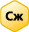  -   натуральный мех     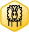  - защита от пониженных температур  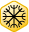 Материал верха обуви – термоустойчивая водоотталкивающая кожа (юфть) толщиной 1,8–2,0 мм. Подошва – двухслойная, устойчивая к воздействию нефти, нефтепродуктов, щелочей концентрации до 20%, повышенных температур.  Верхний слой из полиуретана обладает амортизирующими свойствами, гасит ударные нагрузки, а также придает обуви легкость, комфортность и повышенные теплозащитные свойства.Ходовой слой из износостойкой, термостойкой (+300 °C / 60 с), морозостойкой (−40°С) резины на основе нитрильного каучука с улучшенным сопротивлением скольжению, стойкостью к деформациям, истиранию. Носочная часть имеет дополнительную защиту в виде полиуретановой накладки, предотвращающей механические повреждения обуви и препятствующей проникновению холода.Для защиты от ударов в носочной части стопы в обуви должен применяется композитный подносок (Мун 200), имеющий конфигурацию, препятствующую надавливанию верхнего края на стопу, с прокладкой, препятствующей надавливанию.Рисунок протектора подошвы должен обеспечивать хорошую сцепляемость с обледенелыми и замасленными поверхностями (глубина протектора составлять не менее 5,0 мм). Обладать эффектом самоочищения.Полуглухой клапан-язык исключает попадание внутрь мелких предметов, брызг, пыли; изготовлен из стойкого к истиранию материала RETOR (Ретор) и натуральной кожи.Мягкий кант защищает от боковых ударов и обеспечивает комфорт.Подкладка, вкладная стелька из натурального меха «Аляска».Верх обуви: кожа натуральная и материал RETOR (Ретор)или аналогПодкладка: мех натуральный (овчина), высота ворса 12–14 мм.Подносок: композитный материал (Мун 200).Подошва: двухслойная, полиуретан и нитрильная резина. Метод крепления: литьевой.Цвет: черный.Полнота: 10. ТР ТС 019/2011; ГОСТ 12.4.137-2001; ГОСТ 28507-90; ГОСТ Р 12.4.187-97; ГОСТ Р ЕН ИСО 20345-2011 (п. 6.4).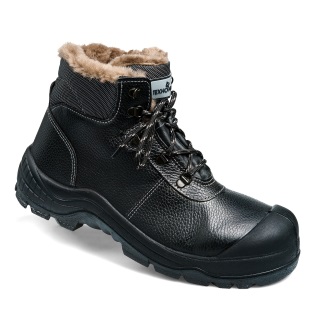 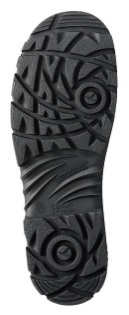 2.Ботинки кожаные с жестким подноском утеплённые «Неогард» или аналог(мужские)ПараВ кратчайшие сроки381Верх обуви: кожа натуральная и материал RETOR (Ретор).
Подкладка: мех натуральный «Аляска» (овчина), высота ворса 12–14 мм.
Защитные носки: композитный материал (Мун 200).
Подошва: двухслойная, полиуретан и нитрильная резина. Выдерживает кратковременное воздействие высоких температур (300°С / 60 с).
Метод крепления: литьевой.
Цвет: черный.
Полнота: 10.Нс, Нм, Щ20, Мун200, СЖ, Тн30, Тп, З
ТР ТС 019/2011Климатические пояса «особый» и IV соответственно).Ботинки изготовлены методом литья к заготовке верха обуви промежуточного слоя подошвы из полиуретана с ходовым слоем из резины на основе нитрильного каучука. В соответствии с комплектацией обуви и замаркированными обозначениями защитных свойств обувь серии Неогард® обеспечивает защиту от нефти, нефтепродуктов, механических воздействий, растворов щелочей концентрации до 20%, кратковременного (60 с) контакта с поверхностями, нагретыми до температуры 300°С, от скольжения по зажиренным поверхностям, от общих производственных загрязнений.Обувь должна обладать защитными свойствами:  - защита от ударов в носочной части композитный подносок - ударной прочностью 200 Дж   - защита от нефти, нефтепродуктов, масел     - защита от растворов кислот и щелочей     - повышенная защита от влаги        - защита от общих производственных загрязнений   - подошва двухслойная (полиуретан + нитрильная резина)      - защита от скольжения по зажиренным поверхностям      -   натуральный мех      - защита от пониженных температур  Материал верха обуви – термоустойчивая водоотталкивающая кожа (юфть) толщиной 1,8–2,0 мм. Подошва – двухслойная, устойчивая к воздействию нефти, нефтепродуктов, щелочей концентрации до 20%, повышенных температур.  Верхний слой из полиуретана обладает амортизирующими свойствами, гасит ударные нагрузки, а также придает обуви легкость, комфортность и повышенные теплозащитные свойства.Ходовой слой из износостойкой, термостойкой (+300 °C / 60 с), морозостойкой (−40°С) резины на основе нитрильного каучука с улучшенным сопротивлением скольжению, стойкостью к деформациям, истиранию. Носочная часть имеет дополнительную защиту в виде полиуретановой накладки, предотвращающей механические повреждения обуви и препятствующей проникновению холода.Для защиты от ударов в носочной части стопы в обуви должен применяется композитный подносок (Мун 200), имеющий конфигурацию, препятствующую надавливанию верхнего края на стопу, с прокладкой, препятствующей надавливанию.Рисунок протектора подошвы должен обеспечивать хорошую сцепляемость с обледенелыми и замасленными поверхностями (глубина протектора составлять не менее 5,0 мм). Обладать эффектом самоочищения.Полуглухой клапан-язык исключает попадание внутрь мелких предметов, брызг, пыли; изготовлен из стойкого к истиранию материала RETOR (Ретор) и натуральной кожи.Мягкий кант защищает от боковых ударов и обеспечивает комфорт.Подкладка, вкладная стелька из натурального меха «Аляска».Верх обуви: кожа натуральная и материал RETOR (Ретор)или аналогПодкладка: мех натуральный (овчина), высота ворса 12–14 мм.Подносок: композитный материал (Мун 200).Подошва: двухслойная, полиуретан и нитрильная резина. Метод крепления: литьевой.Цвет: черный.Полнота: 10. ТР ТС 019/2011; ГОСТ 12.4.137-2001; ГОСТ 28507-90; ГОСТ Р 12.4.187-97; ГОСТ Р ЕН ИСО 20345-2011 (п. 6.4).2.Ботинки кожаные с жестким подноском утеплённые «Неогард» или аналог(мужские)ПараВ кратчайшие сроки393Верх обуви: кожа натуральная и материал RETOR (Ретор).
Подкладка: мех натуральный «Аляска» (овчина), высота ворса 12–14 мм.
Защитные носки: композитный материал (Мун 200).
Подошва: двухслойная, полиуретан и нитрильная резина. Выдерживает кратковременное воздействие высоких температур (300°С / 60 с).
Метод крепления: литьевой.
Цвет: черный.
Полнота: 10.Нс, Нм, Щ20, Мун200, СЖ, Тн30, Тп, З
ТР ТС 019/2011Климатические пояса «особый» и IV соответственно).Ботинки изготовлены методом литья к заготовке верха обуви промежуточного слоя подошвы из полиуретана с ходовым слоем из резины на основе нитрильного каучука. В соответствии с комплектацией обуви и замаркированными обозначениями защитных свойств обувь серии Неогард® обеспечивает защиту от нефти, нефтепродуктов, механических воздействий, растворов щелочей концентрации до 20%, кратковременного (60 с) контакта с поверхностями, нагретыми до температуры 300°С, от скольжения по зажиренным поверхностям, от общих производственных загрязнений.Обувь должна обладать защитными свойствами:  - защита от ударов в носочной части композитный подносок - ударной прочностью 200 Дж   - защита от нефти, нефтепродуктов, масел     - защита от растворов кислот и щелочей     - повышенная защита от влаги        - защита от общих производственных загрязнений   - подошва двухслойная (полиуретан + нитрильная резина)      - защита от скольжения по зажиренным поверхностям      -   натуральный мех      - защита от пониженных температур  Материал верха обуви – термоустойчивая водоотталкивающая кожа (юфть) толщиной 1,8–2,0 мм. Подошва – двухслойная, устойчивая к воздействию нефти, нефтепродуктов, щелочей концентрации до 20%, повышенных температур.  Верхний слой из полиуретана обладает амортизирующими свойствами, гасит ударные нагрузки, а также придает обуви легкость, комфортность и повышенные теплозащитные свойства.Ходовой слой из износостойкой, термостойкой (+300 °C / 60 с), морозостойкой (−40°С) резины на основе нитрильного каучука с улучшенным сопротивлением скольжению, стойкостью к деформациям, истиранию. Носочная часть имеет дополнительную защиту в виде полиуретановой накладки, предотвращающей механические повреждения обуви и препятствующей проникновению холода.Для защиты от ударов в носочной части стопы в обуви должен применяется композитный подносок (Мун 200), имеющий конфигурацию, препятствующую надавливанию верхнего края на стопу, с прокладкой, препятствующей надавливанию.Рисунок протектора подошвы должен обеспечивать хорошую сцепляемость с обледенелыми и замасленными поверхностями (глубина протектора составлять не менее 5,0 мм). Обладать эффектом самоочищения.Полуглухой клапан-язык исключает попадание внутрь мелких предметов, брызг, пыли; изготовлен из стойкого к истиранию материала RETOR (Ретор) и натуральной кожи.Мягкий кант защищает от боковых ударов и обеспечивает комфорт.Подкладка, вкладная стелька из натурального меха «Аляска».Верх обуви: кожа натуральная и материал RETOR (Ретор)или аналогПодкладка: мех натуральный (овчина), высота ворса 12–14 мм.Подносок: композитный материал (Мун 200).Подошва: двухслойная, полиуретан и нитрильная резина. Метод крепления: литьевой.Цвет: черный.Полнота: 10. ТР ТС 019/2011; ГОСТ 12.4.137-2001; ГОСТ 28507-90; ГОСТ Р 12.4.187-97; ГОСТ Р ЕН ИСО 20345-2011 (п. 6.4).2.Ботинки кожаные с жестким подноском утеплённые «Неогард» или аналог(мужские)ПараВ кратчайшие сроки401Верх обуви: кожа натуральная и материал RETOR (Ретор).
Подкладка: мех натуральный «Аляска» (овчина), высота ворса 12–14 мм.
Защитные носки: композитный материал (Мун 200).
Подошва: двухслойная, полиуретан и нитрильная резина. Выдерживает кратковременное воздействие высоких температур (300°С / 60 с).
Метод крепления: литьевой.
Цвет: черный.
Полнота: 10.Нс, Нм, Щ20, Мун200, СЖ, Тн30, Тп, З
ТР ТС 019/2011Климатические пояса «особый» и IV соответственно).Ботинки изготовлены методом литья к заготовке верха обуви промежуточного слоя подошвы из полиуретана с ходовым слоем из резины на основе нитрильного каучука. В соответствии с комплектацией обуви и замаркированными обозначениями защитных свойств обувь серии Неогард® обеспечивает защиту от нефти, нефтепродуктов, механических воздействий, растворов щелочей концентрации до 20%, кратковременного (60 с) контакта с поверхностями, нагретыми до температуры 300°С, от скольжения по зажиренным поверхностям, от общих производственных загрязнений.Обувь должна обладать защитными свойствами:  - защита от ударов в носочной части композитный подносок - ударной прочностью 200 Дж   - защита от нефти, нефтепродуктов, масел     - защита от растворов кислот и щелочей     - повышенная защита от влаги        - защита от общих производственных загрязнений   - подошва двухслойная (полиуретан + нитрильная резина)      - защита от скольжения по зажиренным поверхностям      -   натуральный мех      - защита от пониженных температур  Материал верха обуви – термоустойчивая водоотталкивающая кожа (юфть) толщиной 1,8–2,0 мм. Подошва – двухслойная, устойчивая к воздействию нефти, нефтепродуктов, щелочей концентрации до 20%, повышенных температур.  Верхний слой из полиуретана обладает амортизирующими свойствами, гасит ударные нагрузки, а также придает обуви легкость, комфортность и повышенные теплозащитные свойства.Ходовой слой из износостойкой, термостойкой (+300 °C / 60 с), морозостойкой (−40°С) резины на основе нитрильного каучука с улучшенным сопротивлением скольжению, стойкостью к деформациям, истиранию. Носочная часть имеет дополнительную защиту в виде полиуретановой накладки, предотвращающей механические повреждения обуви и препятствующей проникновению холода.Для защиты от ударов в носочной части стопы в обуви должен применяется композитный подносок (Мун 200), имеющий конфигурацию, препятствующую надавливанию верхнего края на стопу, с прокладкой, препятствующей надавливанию.Рисунок протектора подошвы должен обеспечивать хорошую сцепляемость с обледенелыми и замасленными поверхностями (глубина протектора составлять не менее 5,0 мм). Обладать эффектом самоочищения.Полуглухой клапан-язык исключает попадание внутрь мелких предметов, брызг, пыли; изготовлен из стойкого к истиранию материала RETOR (Ретор) и натуральной кожи.Мягкий кант защищает от боковых ударов и обеспечивает комфорт.Подкладка, вкладная стелька из натурального меха «Аляска».Верх обуви: кожа натуральная и материал RETOR (Ретор)или аналогПодкладка: мех натуральный (овчина), высота ворса 12–14 мм.Подносок: композитный материал (Мун 200).Подошва: двухслойная, полиуретан и нитрильная резина. Метод крепления: литьевой.Цвет: черный.Полнота: 10. ТР ТС 019/2011; ГОСТ 12.4.137-2001; ГОСТ 28507-90; ГОСТ Р 12.4.187-97; ГОСТ Р ЕН ИСО 20345-2011 (п. 6.4).2.Ботинки кожаные с жестким подноском утеплённые «Неогард» или аналог(мужские)ПараВ кратчайшие сроки411Верх обуви: кожа натуральная и материал RETOR (Ретор).
Подкладка: мех натуральный «Аляска» (овчина), высота ворса 12–14 мм.
Защитные носки: композитный материал (Мун 200).
Подошва: двухслойная, полиуретан и нитрильная резина. Выдерживает кратковременное воздействие высоких температур (300°С / 60 с).
Метод крепления: литьевой.
Цвет: черный.
Полнота: 10.Нс, Нм, Щ20, Мун200, СЖ, Тн30, Тп, З
ТР ТС 019/2011Климатические пояса «особый» и IV соответственно).Ботинки изготовлены методом литья к заготовке верха обуви промежуточного слоя подошвы из полиуретана с ходовым слоем из резины на основе нитрильного каучука. В соответствии с комплектацией обуви и замаркированными обозначениями защитных свойств обувь серии Неогард® обеспечивает защиту от нефти, нефтепродуктов, механических воздействий, растворов щелочей концентрации до 20%, кратковременного (60 с) контакта с поверхностями, нагретыми до температуры 300°С, от скольжения по зажиренным поверхностям, от общих производственных загрязнений.Обувь должна обладать защитными свойствами:  - защита от ударов в носочной части композитный подносок - ударной прочностью 200 Дж   - защита от нефти, нефтепродуктов, масел     - защита от растворов кислот и щелочей     - повышенная защита от влаги        - защита от общих производственных загрязнений   - подошва двухслойная (полиуретан + нитрильная резина)      - защита от скольжения по зажиренным поверхностям      -   натуральный мех      - защита от пониженных температур  Материал верха обуви – термоустойчивая водоотталкивающая кожа (юфть) толщиной 1,8–2,0 мм. Подошва – двухслойная, устойчивая к воздействию нефти, нефтепродуктов, щелочей концентрации до 20%, повышенных температур.  Верхний слой из полиуретана обладает амортизирующими свойствами, гасит ударные нагрузки, а также придает обуви легкость, комфортность и повышенные теплозащитные свойства.Ходовой слой из износостойкой, термостойкой (+300 °C / 60 с), морозостойкой (−40°С) резины на основе нитрильного каучука с улучшенным сопротивлением скольжению, стойкостью к деформациям, истиранию. Носочная часть имеет дополнительную защиту в виде полиуретановой накладки, предотвращающей механические повреждения обуви и препятствующей проникновению холода.Для защиты от ударов в носочной части стопы в обуви должен применяется композитный подносок (Мун 200), имеющий конфигурацию, препятствующую надавливанию верхнего края на стопу, с прокладкой, препятствующей надавливанию.Рисунок протектора подошвы должен обеспечивать хорошую сцепляемость с обледенелыми и замасленными поверхностями (глубина протектора составлять не менее 5,0 мм). Обладать эффектом самоочищения.Полуглухой клапан-язык исключает попадание внутрь мелких предметов, брызг, пыли; изготовлен из стойкого к истиранию материала RETOR (Ретор) и натуральной кожи.Мягкий кант защищает от боковых ударов и обеспечивает комфорт.Подкладка, вкладная стелька из натурального меха «Аляска».Верх обуви: кожа натуральная и материал RETOR (Ретор)или аналогПодкладка: мех натуральный (овчина), высота ворса 12–14 мм.Подносок: композитный материал (Мун 200).Подошва: двухслойная, полиуретан и нитрильная резина. Метод крепления: литьевой.Цвет: черный.Полнота: 10. ТР ТС 019/2011; ГОСТ 12.4.137-2001; ГОСТ 28507-90; ГОСТ Р 12.4.187-97; ГОСТ Р ЕН ИСО 20345-2011 (п. 6.4).2.Ботинки кожаные с жестким подноском утеплённые «Неогард» или аналог(мужские)ПараВ кратчайшие сроки423Верх обуви: кожа натуральная и материал RETOR (Ретор).
Подкладка: мех натуральный «Аляска» (овчина), высота ворса 12–14 мм.
Защитные носки: композитный материал (Мун 200).
Подошва: двухслойная, полиуретан и нитрильная резина. Выдерживает кратковременное воздействие высоких температур (300°С / 60 с).
Метод крепления: литьевой.
Цвет: черный.
Полнота: 10.Нс, Нм, Щ20, Мун200, СЖ, Тн30, Тп, З
ТР ТС 019/2011Климатические пояса «особый» и IV соответственно).Ботинки изготовлены методом литья к заготовке верха обуви промежуточного слоя подошвы из полиуретана с ходовым слоем из резины на основе нитрильного каучука. В соответствии с комплектацией обуви и замаркированными обозначениями защитных свойств обувь серии Неогард® обеспечивает защиту от нефти, нефтепродуктов, механических воздействий, растворов щелочей концентрации до 20%, кратковременного (60 с) контакта с поверхностями, нагретыми до температуры 300°С, от скольжения по зажиренным поверхностям, от общих производственных загрязнений.Обувь должна обладать защитными свойствами:  - защита от ударов в носочной части композитный подносок - ударной прочностью 200 Дж   - защита от нефти, нефтепродуктов, масел     - защита от растворов кислот и щелочей     - повышенная защита от влаги        - защита от общих производственных загрязнений   - подошва двухслойная (полиуретан + нитрильная резина)      - защита от скольжения по зажиренным поверхностям      -   натуральный мех      - защита от пониженных температур  Материал верха обуви – термоустойчивая водоотталкивающая кожа (юфть) толщиной 1,8–2,0 мм. Подошва – двухслойная, устойчивая к воздействию нефти, нефтепродуктов, щелочей концентрации до 20%, повышенных температур.  Верхний слой из полиуретана обладает амортизирующими свойствами, гасит ударные нагрузки, а также придает обуви легкость, комфортность и повышенные теплозащитные свойства.Ходовой слой из износостойкой, термостойкой (+300 °C / 60 с), морозостойкой (−40°С) резины на основе нитрильного каучука с улучшенным сопротивлением скольжению, стойкостью к деформациям, истиранию. Носочная часть имеет дополнительную защиту в виде полиуретановой накладки, предотвращающей механические повреждения обуви и препятствующей проникновению холода.Для защиты от ударов в носочной части стопы в обуви должен применяется композитный подносок (Мун 200), имеющий конфигурацию, препятствующую надавливанию верхнего края на стопу, с прокладкой, препятствующей надавливанию.Рисунок протектора подошвы должен обеспечивать хорошую сцепляемость с обледенелыми и замасленными поверхностями (глубина протектора составлять не менее 5,0 мм). Обладать эффектом самоочищения.Полуглухой клапан-язык исключает попадание внутрь мелких предметов, брызг, пыли; изготовлен из стойкого к истиранию материала RETOR (Ретор) и натуральной кожи.Мягкий кант защищает от боковых ударов и обеспечивает комфорт.Подкладка, вкладная стелька из натурального меха «Аляска».Верх обуви: кожа натуральная и материал RETOR (Ретор)или аналогПодкладка: мех натуральный (овчина), высота ворса 12–14 мм.Подносок: композитный материал (Мун 200).Подошва: двухслойная, полиуретан и нитрильная резина. Метод крепления: литьевой.Цвет: черный.Полнота: 10. ТР ТС 019/2011; ГОСТ 12.4.137-2001; ГОСТ 28507-90; ГОСТ Р 12.4.187-97; ГОСТ Р ЕН ИСО 20345-2011 (п. 6.4).2.Ботинки кожаные с жестким подноском утеплённые «Неогард» или аналог(мужские)ПараВ кратчайшие сроки438Верх обуви: кожа натуральная и материал RETOR (Ретор).
Подкладка: мех натуральный «Аляска» (овчина), высота ворса 12–14 мм.
Защитные носки: композитный материал (Мун 200).
Подошва: двухслойная, полиуретан и нитрильная резина. Выдерживает кратковременное воздействие высоких температур (300°С / 60 с).
Метод крепления: литьевой.
Цвет: черный.
Полнота: 10.Нс, Нм, Щ20, Мун200, СЖ, Тн30, Тп, З
ТР ТС 019/2011Климатические пояса «особый» и IV соответственно).Ботинки изготовлены методом литья к заготовке верха обуви промежуточного слоя подошвы из полиуретана с ходовым слоем из резины на основе нитрильного каучука. В соответствии с комплектацией обуви и замаркированными обозначениями защитных свойств обувь серии Неогард® обеспечивает защиту от нефти, нефтепродуктов, механических воздействий, растворов щелочей концентрации до 20%, кратковременного (60 с) контакта с поверхностями, нагретыми до температуры 300°С, от скольжения по зажиренным поверхностям, от общих производственных загрязнений.Обувь должна обладать защитными свойствами:  - защита от ударов в носочной части композитный подносок - ударной прочностью 200 Дж   - защита от нефти, нефтепродуктов, масел     - защита от растворов кислот и щелочей     - повышенная защита от влаги        - защита от общих производственных загрязнений   - подошва двухслойная (полиуретан + нитрильная резина)      - защита от скольжения по зажиренным поверхностям      -   натуральный мех      - защита от пониженных температур  Материал верха обуви – термоустойчивая водоотталкивающая кожа (юфть) толщиной 1,8–2,0 мм. Подошва – двухслойная, устойчивая к воздействию нефти, нефтепродуктов, щелочей концентрации до 20%, повышенных температур.  Верхний слой из полиуретана обладает амортизирующими свойствами, гасит ударные нагрузки, а также придает обуви легкость, комфортность и повышенные теплозащитные свойства.Ходовой слой из износостойкой, термостойкой (+300 °C / 60 с), морозостойкой (−40°С) резины на основе нитрильного каучука с улучшенным сопротивлением скольжению, стойкостью к деформациям, истиранию. Носочная часть имеет дополнительную защиту в виде полиуретановой накладки, предотвращающей механические повреждения обуви и препятствующей проникновению холода.Для защиты от ударов в носочной части стопы в обуви должен применяется композитный подносок (Мун 200), имеющий конфигурацию, препятствующую надавливанию верхнего края на стопу, с прокладкой, препятствующей надавливанию.Рисунок протектора подошвы должен обеспечивать хорошую сцепляемость с обледенелыми и замасленными поверхностями (глубина протектора составлять не менее 5,0 мм). Обладать эффектом самоочищения.Полуглухой клапан-язык исключает попадание внутрь мелких предметов, брызг, пыли; изготовлен из стойкого к истиранию материала RETOR (Ретор) и натуральной кожи.Мягкий кант защищает от боковых ударов и обеспечивает комфорт.Подкладка, вкладная стелька из натурального меха «Аляска».Верх обуви: кожа натуральная и материал RETOR (Ретор)или аналогПодкладка: мех натуральный (овчина), высота ворса 12–14 мм.Подносок: композитный материал (Мун 200).Подошва: двухслойная, полиуретан и нитрильная резина. Метод крепления: литьевой.Цвет: черный.Полнота: 10. ТР ТС 019/2011; ГОСТ 12.4.137-2001; ГОСТ 28507-90; ГОСТ Р 12.4.187-97; ГОСТ Р ЕН ИСО 20345-2011 (п. 6.4).2.Ботинки кожаные с жестким подноском утеплённые «Неогард» или аналог(мужские)ПараВ кратчайшие сроки445Верх обуви: кожа натуральная и материал RETOR (Ретор).
Подкладка: мех натуральный «Аляска» (овчина), высота ворса 12–14 мм.
Защитные носки: композитный материал (Мун 200).
Подошва: двухслойная, полиуретан и нитрильная резина. Выдерживает кратковременное воздействие высоких температур (300°С / 60 с).
Метод крепления: литьевой.
Цвет: черный.
Полнота: 10.Нс, Нм, Щ20, Мун200, СЖ, Тн30, Тп, З
ТР ТС 019/2011Климатические пояса «особый» и IV соответственно).Ботинки изготовлены методом литья к заготовке верха обуви промежуточного слоя подошвы из полиуретана с ходовым слоем из резины на основе нитрильного каучука. В соответствии с комплектацией обуви и замаркированными обозначениями защитных свойств обувь серии Неогард® обеспечивает защиту от нефти, нефтепродуктов, механических воздействий, растворов щелочей концентрации до 20%, кратковременного (60 с) контакта с поверхностями, нагретыми до температуры 300°С, от скольжения по зажиренным поверхностям, от общих производственных загрязнений.Обувь должна обладать защитными свойствами:  - защита от ударов в носочной части композитный подносок - ударной прочностью 200 Дж   - защита от нефти, нефтепродуктов, масел     - защита от растворов кислот и щелочей     - повышенная защита от влаги        - защита от общих производственных загрязнений   - подошва двухслойная (полиуретан + нитрильная резина)      - защита от скольжения по зажиренным поверхностям      -   натуральный мех      - защита от пониженных температур  Материал верха обуви – термоустойчивая водоотталкивающая кожа (юфть) толщиной 1,8–2,0 мм. Подошва – двухслойная, устойчивая к воздействию нефти, нефтепродуктов, щелочей концентрации до 20%, повышенных температур.  Верхний слой из полиуретана обладает амортизирующими свойствами, гасит ударные нагрузки, а также придает обуви легкость, комфортность и повышенные теплозащитные свойства.Ходовой слой из износостойкой, термостойкой (+300 °C / 60 с), морозостойкой (−40°С) резины на основе нитрильного каучука с улучшенным сопротивлением скольжению, стойкостью к деформациям, истиранию. Носочная часть имеет дополнительную защиту в виде полиуретановой накладки, предотвращающей механические повреждения обуви и препятствующей проникновению холода.Для защиты от ударов в носочной части стопы в обуви должен применяется композитный подносок (Мун 200), имеющий конфигурацию, препятствующую надавливанию верхнего края на стопу, с прокладкой, препятствующей надавливанию.Рисунок протектора подошвы должен обеспечивать хорошую сцепляемость с обледенелыми и замасленными поверхностями (глубина протектора составлять не менее 5,0 мм). Обладать эффектом самоочищения.Полуглухой клапан-язык исключает попадание внутрь мелких предметов, брызг, пыли; изготовлен из стойкого к истиранию материала RETOR (Ретор) и натуральной кожи.Мягкий кант защищает от боковых ударов и обеспечивает комфорт.Подкладка, вкладная стелька из натурального меха «Аляска».Верх обуви: кожа натуральная и материал RETOR (Ретор)или аналогПодкладка: мех натуральный (овчина), высота ворса 12–14 мм.Подносок: композитный материал (Мун 200).Подошва: двухслойная, полиуретан и нитрильная резина. Метод крепления: литьевой.Цвет: черный.Полнота: 10. ТР ТС 019/2011; ГОСТ 12.4.137-2001; ГОСТ 28507-90; ГОСТ Р 12.4.187-97; ГОСТ Р ЕН ИСО 20345-2011 (п. 6.4).2.Ботинки кожаные с жестким подноском утеплённые «Неогард» или аналог(мужские)ПараВ кратчайшие сроки455Верх обуви: кожа натуральная и материал RETOR (Ретор).
Подкладка: мех натуральный «Аляска» (овчина), высота ворса 12–14 мм.
Защитные носки: композитный материал (Мун 200).
Подошва: двухслойная, полиуретан и нитрильная резина. Выдерживает кратковременное воздействие высоких температур (300°С / 60 с).
Метод крепления: литьевой.
Цвет: черный.
Полнота: 10.Нс, Нм, Щ20, Мун200, СЖ, Тн30, Тп, З
ТР ТС 019/2011Климатические пояса «особый» и IV соответственно).Ботинки изготовлены методом литья к заготовке верха обуви промежуточного слоя подошвы из полиуретана с ходовым слоем из резины на основе нитрильного каучука. В соответствии с комплектацией обуви и замаркированными обозначениями защитных свойств обувь серии Неогард® обеспечивает защиту от нефти, нефтепродуктов, механических воздействий, растворов щелочей концентрации до 20%, кратковременного (60 с) контакта с поверхностями, нагретыми до температуры 300°С, от скольжения по зажиренным поверхностям, от общих производственных загрязнений.Обувь должна обладать защитными свойствами:  - защита от ударов в носочной части композитный подносок - ударной прочностью 200 Дж   - защита от нефти, нефтепродуктов, масел     - защита от растворов кислот и щелочей     - повышенная защита от влаги        - защита от общих производственных загрязнений   - подошва двухслойная (полиуретан + нитрильная резина)      - защита от скольжения по зажиренным поверхностям      -   натуральный мех      - защита от пониженных температур  Материал верха обуви – термоустойчивая водоотталкивающая кожа (юфть) толщиной 1,8–2,0 мм. Подошва – двухслойная, устойчивая к воздействию нефти, нефтепродуктов, щелочей концентрации до 20%, повышенных температур.  Верхний слой из полиуретана обладает амортизирующими свойствами, гасит ударные нагрузки, а также придает обуви легкость, комфортность и повышенные теплозащитные свойства.Ходовой слой из износостойкой, термостойкой (+300 °C / 60 с), морозостойкой (−40°С) резины на основе нитрильного каучука с улучшенным сопротивлением скольжению, стойкостью к деформациям, истиранию. Носочная часть имеет дополнительную защиту в виде полиуретановой накладки, предотвращающей механические повреждения обуви и препятствующей проникновению холода.Для защиты от ударов в носочной части стопы в обуви должен применяется композитный подносок (Мун 200), имеющий конфигурацию, препятствующую надавливанию верхнего края на стопу, с прокладкой, препятствующей надавливанию.Рисунок протектора подошвы должен обеспечивать хорошую сцепляемость с обледенелыми и замасленными поверхностями (глубина протектора составлять не менее 5,0 мм). Обладать эффектом самоочищения.Полуглухой клапан-язык исключает попадание внутрь мелких предметов, брызг, пыли; изготовлен из стойкого к истиранию материала RETOR (Ретор) и натуральной кожи.Мягкий кант защищает от боковых ударов и обеспечивает комфорт.Подкладка, вкладная стелька из натурального меха «Аляска».Верх обуви: кожа натуральная и материал RETOR (Ретор)или аналогПодкладка: мех натуральный (овчина), высота ворса 12–14 мм.Подносок: композитный материал (Мун 200).Подошва: двухслойная, полиуретан и нитрильная резина. Метод крепления: литьевой.Цвет: черный.Полнота: 10. ТР ТС 019/2011; ГОСТ 12.4.137-2001; ГОСТ 28507-90; ГОСТ Р 12.4.187-97; ГОСТ Р ЕН ИСО 20345-2011 (п. 6.4).2.Ботинки кожаные с жестким подноском утеплённые «Неогард» или аналог(мужские)ПараВ кратчайшие сроки462Верх обуви: кожа натуральная и материал RETOR (Ретор).
Подкладка: мех натуральный «Аляска» (овчина), высота ворса 12–14 мм.
Защитные носки: композитный материал (Мун 200).
Подошва: двухслойная, полиуретан и нитрильная резина. Выдерживает кратковременное воздействие высоких температур (300°С / 60 с).
Метод крепления: литьевой.
Цвет: черный.
Полнота: 10.Нс, Нм, Щ20, Мун200, СЖ, Тн30, Тп, З
ТР ТС 019/2011Климатические пояса «особый» и IV соответственно).Ботинки изготовлены методом литья к заготовке верха обуви промежуточного слоя подошвы из полиуретана с ходовым слоем из резины на основе нитрильного каучука. В соответствии с комплектацией обуви и замаркированными обозначениями защитных свойств обувь серии Неогард® обеспечивает защиту от нефти, нефтепродуктов, механических воздействий, растворов щелочей концентрации до 20%, кратковременного (60 с) контакта с поверхностями, нагретыми до температуры 300°С, от скольжения по зажиренным поверхностям, от общих производственных загрязнений.Обувь должна обладать защитными свойствами:  - защита от ударов в носочной части композитный подносок - ударной прочностью 200 Дж   - защита от нефти, нефтепродуктов, масел     - защита от растворов кислот и щелочей     - повышенная защита от влаги        - защита от общих производственных загрязнений   - подошва двухслойная (полиуретан + нитрильная резина)      - защита от скольжения по зажиренным поверхностям      -   натуральный мех      - защита от пониженных температур  Материал верха обуви – термоустойчивая водоотталкивающая кожа (юфть) толщиной 1,8–2,0 мм. Подошва – двухслойная, устойчивая к воздействию нефти, нефтепродуктов, щелочей концентрации до 20%, повышенных температур.  Верхний слой из полиуретана обладает амортизирующими свойствами, гасит ударные нагрузки, а также придает обуви легкость, комфортность и повышенные теплозащитные свойства.Ходовой слой из износостойкой, термостойкой (+300 °C / 60 с), морозостойкой (−40°С) резины на основе нитрильного каучука с улучшенным сопротивлением скольжению, стойкостью к деформациям, истиранию. Носочная часть имеет дополнительную защиту в виде полиуретановой накладки, предотвращающей механические повреждения обуви и препятствующей проникновению холода.Для защиты от ударов в носочной части стопы в обуви должен применяется композитный подносок (Мун 200), имеющий конфигурацию, препятствующую надавливанию верхнего края на стопу, с прокладкой, препятствующей надавливанию.Рисунок протектора подошвы должен обеспечивать хорошую сцепляемость с обледенелыми и замасленными поверхностями (глубина протектора составлять не менее 5,0 мм). Обладать эффектом самоочищения.Полуглухой клапан-язык исключает попадание внутрь мелких предметов, брызг, пыли; изготовлен из стойкого к истиранию материала RETOR (Ретор) и натуральной кожи.Мягкий кант защищает от боковых ударов и обеспечивает комфорт.Подкладка, вкладная стелька из натурального меха «Аляска».Верх обуви: кожа натуральная и материал RETOR (Ретор)или аналогПодкладка: мех натуральный (овчина), высота ворса 12–14 мм.Подносок: композитный материал (Мун 200).Подошва: двухслойная, полиуретан и нитрильная резина. Метод крепления: литьевой.Цвет: черный.Полнота: 10. ТР ТС 019/2011; ГОСТ 12.4.137-2001; ГОСТ 28507-90; ГОСТ Р 12.4.187-97; ГОСТ Р ЕН ИСО 20345-2011 (п. 6.4).2.Ботинки кожаные с жестким подноском утеплённые «Неогард» или аналог(мужские)ПараВ кратчайшие срокиВерх обуви: кожа натуральная и материал RETOR (Ретор).
Подкладка: мех натуральный «Аляска» (овчина), высота ворса 12–14 мм.
Защитные носки: композитный материал (Мун 200).
Подошва: двухслойная, полиуретан и нитрильная резина. Выдерживает кратковременное воздействие высоких температур (300°С / 60 с).
Метод крепления: литьевой.
Цвет: черный.
Полнота: 10.Нс, Нм, Щ20, Мун200, СЖ, Тн30, Тп, З
ТР ТС 019/2011Климатические пояса «особый» и IV соответственно).Ботинки изготовлены методом литья к заготовке верха обуви промежуточного слоя подошвы из полиуретана с ходовым слоем из резины на основе нитрильного каучука. В соответствии с комплектацией обуви и замаркированными обозначениями защитных свойств обувь серии Неогард® обеспечивает защиту от нефти, нефтепродуктов, механических воздействий, растворов щелочей концентрации до 20%, кратковременного (60 с) контакта с поверхностями, нагретыми до температуры 300°С, от скольжения по зажиренным поверхностям, от общих производственных загрязнений.Обувь должна обладать защитными свойствами:  - защита от ударов в носочной части композитный подносок - ударной прочностью 200 Дж   - защита от нефти, нефтепродуктов, масел     - защита от растворов кислот и щелочей     - повышенная защита от влаги        - защита от общих производственных загрязнений   - подошва двухслойная (полиуретан + нитрильная резина)      - защита от скольжения по зажиренным поверхностям      -   натуральный мех      - защита от пониженных температур  Материал верха обуви – термоустойчивая водоотталкивающая кожа (юфть) толщиной 1,8–2,0 мм. Подошва – двухслойная, устойчивая к воздействию нефти, нефтепродуктов, щелочей концентрации до 20%, повышенных температур.  Верхний слой из полиуретана обладает амортизирующими свойствами, гасит ударные нагрузки, а также придает обуви легкость, комфортность и повышенные теплозащитные свойства.Ходовой слой из износостойкой, термостойкой (+300 °C / 60 с), морозостойкой (−40°С) резины на основе нитрильного каучука с улучшенным сопротивлением скольжению, стойкостью к деформациям, истиранию. Носочная часть имеет дополнительную защиту в виде полиуретановой накладки, предотвращающей механические повреждения обуви и препятствующей проникновению холода.Для защиты от ударов в носочной части стопы в обуви должен применяется композитный подносок (Мун 200), имеющий конфигурацию, препятствующую надавливанию верхнего края на стопу, с прокладкой, препятствующей надавливанию.Рисунок протектора подошвы должен обеспечивать хорошую сцепляемость с обледенелыми и замасленными поверхностями (глубина протектора составлять не менее 5,0 мм). Обладать эффектом самоочищения.Полуглухой клапан-язык исключает попадание внутрь мелких предметов, брызг, пыли; изготовлен из стойкого к истиранию материала RETOR (Ретор) и натуральной кожи.Мягкий кант защищает от боковых ударов и обеспечивает комфорт.Подкладка, вкладная стелька из натурального меха «Аляска».Верх обуви: кожа натуральная и материал RETOR (Ретор)или аналогПодкладка: мех натуральный (овчина), высота ворса 12–14 мм.Подносок: композитный материал (Мун 200).Подошва: двухслойная, полиуретан и нитрильная резина. Метод крепления: литьевой.Цвет: черный.Полнота: 10. ТР ТС 019/2011; ГОСТ 12.4.137-2001; ГОСТ 28507-90; ГОСТ Р 12.4.187-97; ГОСТ Р ЕН ИСО 20345-2011 (п. 6.4).2.Ботинки кожаные с жестким подноском утеплённые «Неогард» или аналог(мужские)ПараВ кратчайшие срокиВерх обуви: кожа натуральная и материал RETOR (Ретор).
Подкладка: мех натуральный «Аляска» (овчина), высота ворса 12–14 мм.
Защитные носки: композитный материал (Мун 200).
Подошва: двухслойная, полиуретан и нитрильная резина. Выдерживает кратковременное воздействие высоких температур (300°С / 60 с).
Метод крепления: литьевой.
Цвет: черный.
Полнота: 10.Нс, Нм, Щ20, Мун200, СЖ, Тн30, Тп, З
ТР ТС 019/2011Климатические пояса «особый» и IV соответственно).Ботинки изготовлены методом литья к заготовке верха обуви промежуточного слоя подошвы из полиуретана с ходовым слоем из резины на основе нитрильного каучука. В соответствии с комплектацией обуви и замаркированными обозначениями защитных свойств обувь серии Неогард® обеспечивает защиту от нефти, нефтепродуктов, механических воздействий, растворов щелочей концентрации до 20%, кратковременного (60 с) контакта с поверхностями, нагретыми до температуры 300°С, от скольжения по зажиренным поверхностям, от общих производственных загрязнений.Обувь должна обладать защитными свойствами:  - защита от ударов в носочной части композитный подносок - ударной прочностью 200 Дж   - защита от нефти, нефтепродуктов, масел     - защита от растворов кислот и щелочей     - повышенная защита от влаги        - защита от общих производственных загрязнений   - подошва двухслойная (полиуретан + нитрильная резина)      - защита от скольжения по зажиренным поверхностям      -   натуральный мех      - защита от пониженных температур  Материал верха обуви – термоустойчивая водоотталкивающая кожа (юфть) толщиной 1,8–2,0 мм. Подошва – двухслойная, устойчивая к воздействию нефти, нефтепродуктов, щелочей концентрации до 20%, повышенных температур.  Верхний слой из полиуретана обладает амортизирующими свойствами, гасит ударные нагрузки, а также придает обуви легкость, комфортность и повышенные теплозащитные свойства.Ходовой слой из износостойкой, термостойкой (+300 °C / 60 с), морозостойкой (−40°С) резины на основе нитрильного каучука с улучшенным сопротивлением скольжению, стойкостью к деформациям, истиранию. Носочная часть имеет дополнительную защиту в виде полиуретановой накладки, предотвращающей механические повреждения обуви и препятствующей проникновению холода.Для защиты от ударов в носочной части стопы в обуви должен применяется композитный подносок (Мун 200), имеющий конфигурацию, препятствующую надавливанию верхнего края на стопу, с прокладкой, препятствующей надавливанию.Рисунок протектора подошвы должен обеспечивать хорошую сцепляемость с обледенелыми и замасленными поверхностями (глубина протектора составлять не менее 5,0 мм). Обладать эффектом самоочищения.Полуглухой клапан-язык исключает попадание внутрь мелких предметов, брызг, пыли; изготовлен из стойкого к истиранию материала RETOR (Ретор) и натуральной кожи.Мягкий кант защищает от боковых ударов и обеспечивает комфорт.Подкладка, вкладная стелька из натурального меха «Аляска».Верх обуви: кожа натуральная и материал RETOR (Ретор)или аналогПодкладка: мех натуральный (овчина), высота ворса 12–14 мм.Подносок: композитный материал (Мун 200).Подошва: двухслойная, полиуретан и нитрильная резина. Метод крепления: литьевой.Цвет: черный.Полнота: 10. ТР ТС 019/2011; ГОСТ 12.4.137-2001; ГОСТ 28507-90; ГОСТ Р 12.4.187-97; ГОСТ Р ЕН ИСО 20345-2011 (п. 6.4).3.Валенки с резиновым низомпарКратчайшие сроки169405Верх обуви: натуральная шерсть.Подошва: резина.ТР ТС 019/2011ТУ 8167-002-05251923-2014Рекомендованы для эксплуатации во II, III, IV и особом климатических поясахПримерный вес брутто: 1.23 - 2.6 кг.Примерный объём брутто: 0.04026 м3.3.Валенки с резиновым низомпарКратчайшие сроки4110Верх обуви: натуральная шерсть.Подошва: резина.ТР ТС 019/2011ТУ 8167-002-05251923-2014Рекомендованы для эксплуатации во II, III, IV и особом климатических поясахПримерный вес брутто: 1.23 - 2.6 кг.Примерный объём брутто: 0.04026 м3.3.Валенки с резиновым низомпарКратчайшие сроки4230Верх обуви: натуральная шерсть.Подошва: резина.ТР ТС 019/2011ТУ 8167-002-05251923-2014Рекомендованы для эксплуатации во II, III, IV и особом климатических поясахПримерный вес брутто: 1.23 - 2.6 кг.Примерный объём брутто: 0.04026 м3.3.Валенки с резиновым низомпарКратчайшие сроки4350Верх обуви: натуральная шерсть.Подошва: резина.ТР ТС 019/2011ТУ 8167-002-05251923-2014Рекомендованы для эксплуатации во II, III, IV и особом климатических поясахПримерный вес брутто: 1.23 - 2.6 кг.Примерный объём брутто: 0.04026 м3.3.Валенки с резиновым низомпарКратчайшие сроки4442Верх обуви: натуральная шерсть.Подошва: резина.ТР ТС 019/2011ТУ 8167-002-05251923-2014Рекомендованы для эксплуатации во II, III, IV и особом климатических поясахПримерный вес брутто: 1.23 - 2.6 кг.Примерный объём брутто: 0.04026 м3.3.Валенки с резиновым низомпарКратчайшие сроки4525Верх обуви: натуральная шерсть.Подошва: резина.ТР ТС 019/2011ТУ 8167-002-05251923-2014Рекомендованы для эксплуатации во II, III, IV и особом климатических поясахПримерный вес брутто: 1.23 - 2.6 кг.Примерный объём брутто: 0.04026 м3.3.Валенки с резиновым низомпарКратчайшие сроки466Верх обуви: натуральная шерсть.Подошва: резина.ТР ТС 019/2011ТУ 8167-002-05251923-2014Рекомендованы для эксплуатации во II, III, IV и особом климатических поясахПримерный вес брутто: 1.23 - 2.6 кг.Примерный объём брутто: 0.04026 м3.3.Валенки с резиновым низомпарКратчайшие сроки471Верх обуви: натуральная шерсть.Подошва: резина.ТР ТС 019/2011ТУ 8167-002-05251923-2014Рекомендованы для эксплуатации во II, III, IV и особом климатических поясахПримерный вес брутто: 1.23 - 2.6 кг.Примерный объём брутто: 0.04026 м3.3.Валенки с резиновым низомпарКратчайшие срокиВерх обуви: натуральная шерсть.Подошва: резина.ТР ТС 019/2011ТУ 8167-002-05251923-2014Рекомендованы для эксплуатации во II, III, IV и особом климатических поясахПримерный вес брутто: 1.23 - 2.6 кг.Примерный объём брутто: 0.04026 м3.